PENGARUH PRICE POLICY  DAN ADVERTISING TERHADAP VOLUME PENJUALAN PADA PT. SOCFINDO MATAPAOSKRIPSI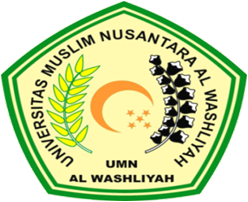 Suryaningsih153114190FAKULTAS EKONOMIPROGRAM STUDI EKONOMI MANAJEMENUNIVERSITAS MUSLIM NUSANTARA AL WASHLIYAH MEDAN2019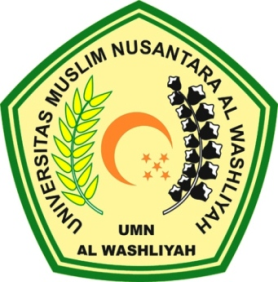 LEMBAR PERSETUJUAN SKRIPSINama		:	SuryaningsihNPM		:	153114190Program Studi		:	ManajemenFakultas		:	EkonomiJenjang Pendidikan		:	Strata Satu (S1)Judul Skripsi		:	Pengaruh price policy dan advertising terhadap volume penjualan pada PT Socfindo Matapao.MengetahuiPembimbing I 						 Pembimbing IIRukmini, SE, M.Si	Sari Wulandari, SE, M.SiNIDN : 0127026501	NIDN.  0121078704Diuji pada tanggal	:Judisium		:Ketua 							Sekretaris						H. Hardi Mulyono			Shita TiaraPENGARUH PRICE POLICY DAN ADVERTISINGTERHADAP VOLUME PENJUALAN PADA PT. SOCFINDO MATAPAOSuryaningsih153114190AbstrakPenelitian ini bertujuan untuk mengetahui pengaruh Price Policy dan Advertising terhadap Volume Penjualan Pada PT. Socfindo Matapao. Penelitian ini menggunakan pendekatan deskriptif kuantitatif, bertujuan untuk mengetahui hubungan antara dua variabel atau lebih. Sampel yang dipakai yaitu diambil menggunakan metode rumus Slovin dan di dapat jumlah sampel sebanyak 80 karyawan PT. Socfindo Matapao. Hasil analisis t hitung untuk variabel Price Policy (X1)  sebesar 1.651 dan t tabel  sebesar 1.664. maka t hitung yang diperoleh lebih kecil dari nilai t tabel atau 1.651 < 1,664 dengan nilai probabilitas 0,05 atau 0,103 > 0,05 maka Ha ditolak dan Ho diterima sehingga variabel X1 memiliki kontribusi terhadap Y. Hasil analisis diperoleh nilai t hitung untuk variabel Advertising (X2)  sebesar 12.452 dan t tabel sebesar 1,664. Maka t hitung yang diperoleh lebih besar dari nilai t tabel atau  12.452 > 1.664 dengan nilai probabilitas 0,05 atau 0,000 < 0,05 maka Ho ditolak dan Ha diterima sehingga variabel X2 memiliki kontribusi terhadap Y. Diketahui nilai R square sebesar 0.972. Hal ini berarti bahwa pengaruh variable X terhadap variable Y adalah sebesar 97.2%, sedangkan sisanya sebesar 0.028 atau 2.8 % dipengaruhi variable lain yang tidak dimasukkan dalam penelitian ini.Kata Kunci : Price Policy, Advertising, Volume PenjualanEFFECT OF PRICE POLICY AND ADVERTISING ON SALES VOLUME IN PT. SOCFINDO MATAPAOSuryaningsih153114190AbstractThis study aims to determine the effect of Price Policy and Advertising on Sales Volume at PT. Socfindo Matapao. This study uses a quantitative descriptive approach, aiming to determine the relationship between two or more variables. The sample used is taken using the Slovin formula method and obtained a total sample of 80 employees of PT. Socfindo Matapao. The results of the analysis of t count for the Price Policy variable (X1) of 1,651 and t table of 1,664. then the t count obtained is smaller than the value of t table or 1,651 <1,664. with probability value of 0.05 or 0.103> 0.05 then Ha is rejected and Ho is accepted so that the variable X1 has a contribution to Y. The results of the analysis obtained the value of t count for the variable Advertising (X2) of 12,452 and t table of 1,664. Then the T count obtained is greater than the T table value or 12,452> 1,664 with probability value 0.05 or 0,000 <0.05 then Ho is rejected and Ha is accepted so that the variable X2 has a contribution to Y. The R square value is 0.972. This means that the influence of variable X on variable Y is 97.2%, while the remaining 0.028 or 2.8% is influenced by other variables not included in this study.Keywords: Price Policy, Advertising, Sales VolumeKATA PENGANTAR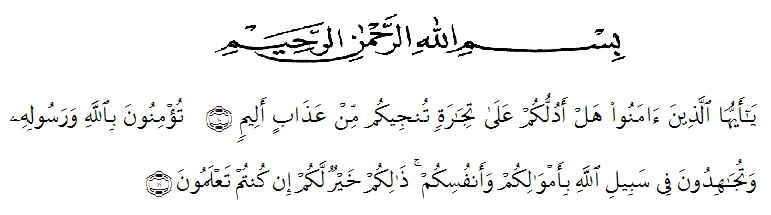 Artinya: “Hai orang-orang yang beriman, sukakah kamu Aku tunjukkan suatu	perniagaan yang dapat menyelamatkan kamu dari azab yang pedih?	(Yaitu) kamu beriman kepada Allah dan Rasul-Nya dan berjihad di jalan	Allah dengan harta dan jiwamu. Itulah yang lebih baik bagimu jika kamu	mengetahuinya”. (As-Saff 10-11).Segala Puji bagi Allah SWT yang telah melimpahkan segala karunia-Nya kepada penulis sehingga penulis dapat menyelesaikan proposal skripsi yang berjudul “Pengaruh Price Policy dan Advertising Terhadap Volume Penjualan pada PT. Socfindo Matapao”dengan lancar tanpa kendala yang berarti. Shalawat serta salam semoga selalu tercurahkan kepada Nabi Muhammad  SAW, yang senantiasa membawa kita dari zaman jahiliyah ke zaman yang penuh ilmu dan iman.Penulis mengucapkan syukur alhamdulilah kepada Allah SWT, karena atas nikmat dan ridho-Nya lah proposal skripsi ini dapat dibuat serta dapat dipertanggungjawabkan. Pada kesempatan ini penulis ingin mengucapkan terima kasih yang tulus dan penghargaan yang setinggi-tingginya kepada semua pihak yang telah membantu dengan keikhlasan dan ketulusan baik langsung maupuntidak langsung sampai selesainya proposal skripsi ini.Penulis menyadari bahwa proposal skripsi ini masih jauh dari kesempurnaan, untuk itu penulis mengharapkan sumbangsih berupa pemikiran yang terbungkus dalam saran maupun kritik yang bersifat membangun demi kesempurnaan proposal skripsi ini.Medan, Agustus 2019							Penulis,							Suryaningsih153114190DAFTARISIKATA PENGANTAR	iDAFTAR ISI	iiiDAFTAR TABEL	vDAFTAR GAMBAR	viBAB I PENDAHULUAN	11.1 Latar Belakang Masalah	11.2 Identifikasi Masalah	31.3 Batasan Masalah	41.4 Rumusan Masalah	41.5 Tujuan Penelitian	51.6 Manfaat Penelitian	51.7AnggapanDasar	61.8 Hipotesis	6BAB II TINJAUAN PUSTAKA	72.1 Price policy	72.1.1 Pengertian Price Police	72.1.2 TujuanPrice Police	102.1.3 Metode Price Police	112.1.4 Faktor-Faktor Yang Mempengaruhi Price Police	192.1.5 Indikator Price Police	202.2 Advertising	212.2.1 	PengertianAdvertising	212.2.2 	Fungsi dan Tujuan Advertising	212.2.3 	Prinsip-Prinsip Advertising	222.2.4 	Media Advertising	252.2.5	Indikator Advertising	282.3 Volume Pnejualan	282.3.1 	PengertianVolime Penjualan	282.3.2 	Faktor-Faktor Yang Mempengaruhi Volume Penjualan	302.3.3	Usaha Meningkatkan Volume Penjualan	312.3.4	Indikator Volume Penjualan	312.4 Penelitian Terdahulu	332.5 Kerangka Penelitian	34BAB III METODE PENELITIAN	363.1. Desain Penelitian	363.2. Lokasi dan Waktu Penelitian	363.2.1. Lokasi Penelitian	363.2.2. Waktu Penelitian	363.3. Populasi dan Sampel	373.3.1. Populasi	373.3.2. Sampel	373.4. Variabel dan Indikator	383.4.1. Variabel	383.4.2. Indikator	393.5. Teknik Pengumpulan Data	403.6. Instrumen Penelitian	413.6.1. Uji Validitas	413.6.2. Uji Reliabilitas	423.7. Uji Asumsi Klasik	433.7.1. Uji Normalitas	433.7.2. Uji Heterokodestisitas	443.7.3. Uji Auto Korelasi	443.8. Teknik Analisis Data	443.8.1. Analisis Regresi Berganda	453.8.2 Uji Simultan (Uji F)	463.8.3. Uji Parsial (Uji t)	463.9. Uji Determinasi(R2)	47BAB IV HASIL DAN PEMBAHASAN	484.1. Hasil Penelitian	484.1.1. Sejarah Ringkas PT. Socfindo	484.1.2. Visi dan Misi	504.1.3. Bagan Struktur Organisasi	514.1.4. Tugas Pokok dan Fungsi	524.2. Pembahasan	534.2.1. Deskrpisi Hasil Penelitian	534.2.2. Hasil Regresi	544.2.3. Analisis Variabel Penelitian	734.2.4. Instrumen Penelitian	854.2.5. Uji Asumsi Klasik	894.2.6. Hasil Analisis Regresi Linier Berganda	914.2.7. Hasil Uji Parsial (Uji T)	934.2.8. Hasil Uji Simultan (Uji F)	944.2.9. Uji Determinasi (R2)	95BAB V KESIMPULAN DAN SARAN	965.1. Kesimpulan	965.2. Saran	97DAFTAR PUSTAKA	98DAFTAR TABELTabel 2.1 Penelitian Pendahuluan		33Tabel 3.1. Waktu Penelitian		37DAFTAR GAMBARGambar 2.1. Kerangka Penelitian.................................................................	36